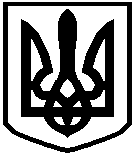 КИЇВСЬКА ОБЛАСНА ДЕРЖАВНА АДМІНІСТРАЦІЯРОЗПОРЯДЖЕННЯ23 грудня 2021 року                              Київ                                                   № 843Про видачу ліцензій на провадження освітньої діяльності закладу освітиВідповідно до Законів України «Про місцеві державні адміністрації», «Про ліцензування видів господарської діяльності», «Про освіту», «Про повну загальну середню освіту», постанов Кабінету Міністрів України  від 05 серпня 2015 року № 609 «Про затвердження переліку органів ліцензування та визнання такими, що втратили чинність, деяких постанов Кабінету Міністрів України»,               від 30 грудня 2015 року № 1187 «Про затвердження Ліцензійних умов провадження освітньої діяльності» (зі змінами), розпорядження голови Київської обласної державної адміністрації  від 10 грудня 2019 року № 716 «Про організацію ліцензування освітньої діяльності закладів освіти Київської області», розглянувши заяви про отримання ліцензій на провадження освітньої діяльності у сфері повної загальної середньої освіти, дошкільної та позашкільної освіти директора ТОВАРИСТВА З ОБМЕЖЕНОЮ ВІДПОВІДАЛЬНІСТЮ «ВИШЕНЬКІВСЬКИЙ МІЖНАРОДНИЙ ЛІЦЕЙ «ЗОЛОЧЕ» від 17 грудня 2021 року і додані документи:1. Видати ТОВАРИСТВУ З ОБМЕЖЕНОЮ ВІДПОВІДАЛЬНІСТЮ «ВИШЕНЬКІВСЬКИЙ МІЖНАРОДНИЙ ЛІЦЕЙ «ЗОЛОЧЕ» (Ідентифікаційний код юридичної особи 37689436, місцезнаходження юридичної особи: 02068, місто Київ, вулиця Драгоманова, будинок 1М) ліцензію на провадження освітньої діяльності у сфері повної загальної середньої освіти за рівнем початкової освіти з ліцензованим обсягом 60 осіб за місцем провадження освітньої діяльності: 08341, Київська область, Бориспільський район,            село Вишеньки, вулиця Набережна, будинок 28 А. Розрахункові реквізити для внесення плати за видачу ліцензії: номер рахунка – UA048999980334199896040010810, код отримувача (ЄДРПОУ) –37955989, код класифікації доходів бюджету – 22011800, отримувач – ГУК уКиїв.обл/Золочівська сіл/22011800.2. Видати ТОВАРИСТВУ З ОБМЕЖЕНОЮ ВІДПОВІДАЛЬНІСТЮ «ВИШЕНЬКІВСЬКИЙ МІЖНАРОДНИЙ ЛІЦЕЙ «ЗОЛОЧЕ» (Ідентифікаційний 2код юридичної особи 37689436, місцезнаходження юридичної особи: 02068, місто Київ, вулиця Драгоманова, будинок 1М) ліцензію на провадження освітньої діяльності у сфері повної загальної середньої освіти за рівнем базової середньої освіти з ліцензованим обсягом 75 осіб за місцем провадження освітньої діяльності: 08341, Київська область, Бориспільський район,            село Вишеньки, вулиця Набережна, будинок 28 А. Розрахункові реквізити для внесення плати за видачу ліцензії: номер рахунка – UA048999980334199896040010810, код отримувача (ЄДРПОУ) –37955989, код класифікації доходів бюджету – 22011800, отримувач – ГУК уКиїв.обл/Золочівська сіл/22011800.3. Видати ТОВАРИСТВУ З ОБМЕЖЕНОЮ ВІДПОВІДАЛЬНІСТЮ «ВИШЕНЬКІВСЬКИЙ МІЖНАРОДНИЙ ЛІЦЕЙ «ЗОЛОЧЕ» (Ідентифікаційний код юридичної особи 37689436, місцезнаходження юридичної особи: 02068, місто Київ, вулиця Драгоманова, будинок 1М) ліцензію на провадження освітньої діяльності у сфері повної загальної середньої освіти за рівнем профільної середньої освіти з ліцензованим обсягом 40 осіб за місцем провадження освітньої діяльності: 08341, Київська область, Бориспільський район, село Вишеньки, вулиця Набережна, будинок 28 А. Розрахункові реквізити для внесення плати за видачу ліцензії: номер рахунка – UA048999980334199896040010810, код отримувача (ЄДРПОУ) –37955989, код класифікації доходів бюджету – 22011800, отримувач – ГУК уКиїв.обл/Золочівська сіл/22011800.4. ТОВАРИСТВУ З ОБМЕЖЕНОЮ ВІДПОВІДАЛЬНІСТЮ «ВИШЕНЬКІВСЬКИЙ МІЖНАРОДНИЙ ЛІЦЕЙ «ЗОЛОЧЕ» (Ідентифікаційний код юридичної особи 37689436, місцезнаходження юридичної особи: 02068, місто Київ, вулиця Драгоманова, будинок 1М) ліцензію на провадження освітньої діяльності у сфері дошкільної освіти за рівнем дошкільної освіти з ліцензованим обсягом 45 осіб за місцем провадження освітньої діяльності: 08341, Київська область, Бориспільський район, село Вишеньки,               вулиця Набережна, будинок 28 А. Розрахункові реквізити для внесення плати за видачу ліцензії: номер рахунка – UA048999980334199896040010810, код отримувача (ЄДРПОУ) –37955989, код класифікації доходів бюджету – 22011800, отримувач – ГУК уКиїв.обл/Золочівська сіл/22011800.5. ТОВАРИСТВУ З ОБМЕЖЕНОЮ ВІДПОВІДАЛЬНІСТЮ «ВИШЕНЬКІВСЬКИЙ МІЖНАРОДНИЙ ЛІЦЕЙ «ЗОЛОЧЕ» (Ідентифікаційний код юридичної особи 37689436, місцезнаходження юридичної особи: 02068, місто Київ, вулиця Драгоманова, будинок 1М) ліцензію на провадження освітньо  ї діяльності   у  сфері  позашкільної  освіти  за   місцем  провадження 3освітньої діяльності: 08341, Київська область, Бориспільський район,            село Вишеньки, вулиця Набережна, будинок 28 А. Розрахункові реквізити для внесення плати за видачу ліцензії: номер рахунка – UA048999980334199896040010810, код отримувача (ЄДРПОУ) –37955989, код класифікації доходів бюджету – 22011800, отримувач – ГУК уКиїв.обл/Золочівська сіл/22011800.6. Управлінню комунікацій Київської обласної державної адміністрації забезпечити оприлюднення цього розпорядження на офіційному вебсайті Київської обласної державної адміністрації. 7. Контроль за виконанням цього розпорядження покласти на заступника голови Київської обласної державної адміністрації Осипенко Ж. Ж. Голова адміністрації 	      		(підпис)                            Василь ВОЛОДІН